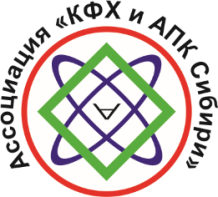 ЗАЯВКАна участие в Республиканском Конкурсе бизнес-идей«Найди свою бизнес-идею!»(фамилия, имя, отчество участника)2. Краткая информация о бизнес-идее:1. Информация об участнике Конкурса:дата рождения:место жительства (регистрация):контактный телефон:e-mail:образование (наименование учебного заведения, дата окончания):специальность:место работы/учёбы:должность:Наименование бизнес-идеиЗа что Вам заплатят? (продукт/услуга)Кто заплатит? (целевая аудитория)Уникальное торговое предложение (УТП)Кто конкуренты и есть ли субституты?География реализацииВремя необходимое для реализацииSWOT-анализ бизнес-идеиВ чём инновационная составляющая?Какому их приоритетных направлений развития экономической деятельности в Республике Хакасия, указанным в «Стратегии пространственного развития РФ до 2025 года», бизнес-идея соответствует?В чём значимость бизнес-идеи для социально-экономического развития Республики Хакасия?Дополнительные сведения«_____»_________________2019 год_________________/_________________/ (подпись, ФИО участника Конкурса)